May 11, 2015The Barnes Bulletin* Homework: The math link is due on Friday. Also, make sure to read nightly for 20 minutes and practice your math facts for 5-10 minutes a night. *Testing: Dibels Testing: Wednesday, May 13th in the morning. NWEA Reading: Thursday, May 14th from 9:05-10:20. When possible please try to avoid making appointments for your child during testing times. Also, please make sure your child has a good breakfast and sleeps well the night before testing. The students did great on the Language and Math test! I know the students are going to do great on the last two tests!*Author Visit: Author Bob Shea is visiting our school on May 20th. Book Order Forms are due this Wednesday, May 13th. Students will receive their books on May 20th.*Half Day: This Wednesday, May 13th is a half day for students. We also have Dibels reading fluency testing that morning. Dismissal is at 11:50 a.m. on May 13th. *Website: http://mrsbarnes2ndgrade.weebly.com/index.html Check out our classroom website and all the awesome pictures! You can find links to The Information Place and Reflex Math on the homework page!* Science: We are learning about plants and plant life cycles.* Math: We are reviewing time and money. * Reading: We are reviewing reading skills.*Library: We will have library on Monday this week. Library will be on Monday the rest of the school year.*Writing: We are writing fiction stories.*Spelling Test: The spelling test will be on Friday! *Field Trip: We are going to the John Ball Zoo on May 28th. The chaperone slips are going home today.                                                                     Your partner in education,                                                                      Mrs. Barnes                                          barnesn@wayland.k12.mi.us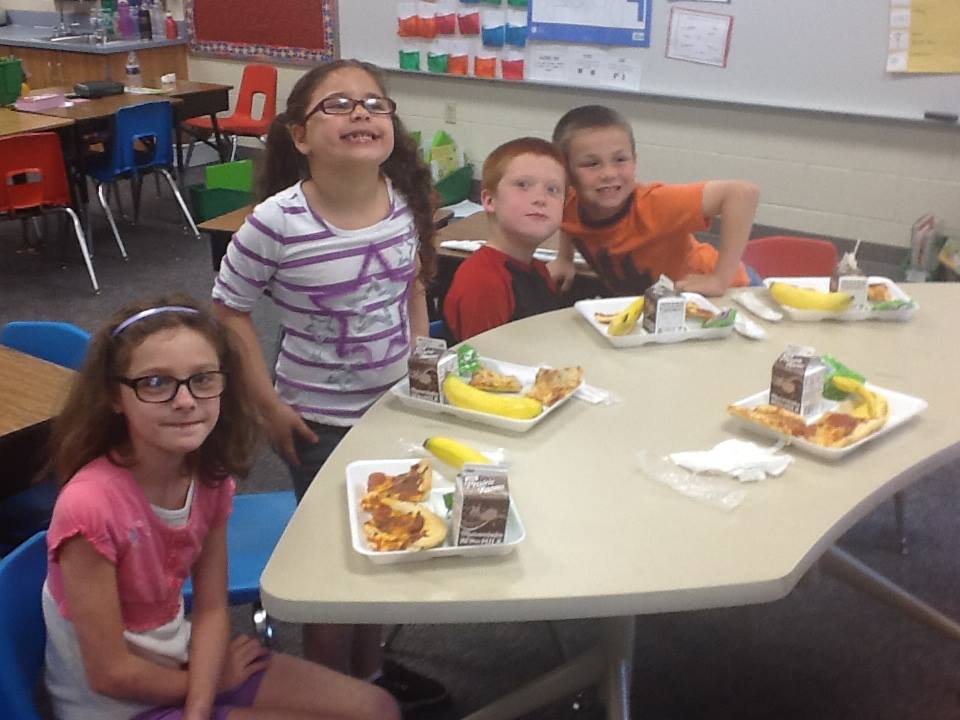 